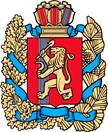 АДМИНИСТРАЦИЯ КУЛАКОВСКОГО СЕЛЬСОВЕТАКРАСНОЯРСКОГО КРАЯПОСТАНОВЛЕНИЕ«11» августа 2016г.                       п. Кулаково                                    № 89-а-пг«Об отмене постановления от 05.08.2016г. № 85-пг «О предоставлении в аренду земельного участка»Руководствуясь  Уставом Кулаковского сельсовета Мотыгинского района Красноярского края,ПОСТАНОВЛЯЮ:1. Отменить постановление от 05.08.2016г. № 85-пг о предоставлении в аренду земельного участка Путилову Михаилу Михайловичу.2. Контроль за исполнением постановления оставляю за собой.3. Постановление вступает в силу со дня подписания.Глава Кулаковского сельсоветаМотыгинского районаКрасноярского края                                                                Т.А. Волкова